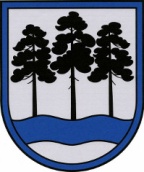 OGRES  NOVADA  PAŠVALDĪBAReģ.Nr.90000024455, Brīvības iela 33, Ogre, Ogres nov., LV-5001tālrunis 65071160, fakss 65071161, e-pasts: ogredome@ogresnovads.lv, www.ogresnovads.lv PAŠVALDĪBAS  DOMES  SĒDES  PROTOKOLA  IZRAKSTS14.Par nekustamā īpašuma “Vējkalns” Madlienas pag.,Ogres nov., kadastra numurs 74680080078, atsavināšanuOgres novada pašvaldības (turpmāk - Pašvaldība) Madlienas pagasta pārvaldē 2019.gada 9.maijā saņemts fiziskas personas (turpmāk – Iesniedzējs) iesniegums (reģistrēts pārvaldē ar Nr.1-14.2/159) ar lūgumu atļaut iegādāties Pašvaldībai piederošu nekustamo īpašumu Ogres novada Madlienas pagastā (kadastra numurs 74680080078, platība 2,9 ha). Noklausoties Pašvaldības Madlienas pagasta pārvaldes vadītāja Jāņa Siliņa ziņojumu, konstatēts:saskaņā ar ierakstu Madlienas pagasta zemesgrāmatas nodalījumā Nr. 100000599940, zemes vienība 2,9 ha platībā ar kadastra apzīmējumu 74680080078, ir nekustamā īpašuma “Vējkalns”, Madlienas pag., Ogres nov., kadastra numurs 74680080078, sastāvā. Īpašuma tiesības – Ogres novada pašvaldība;zemes vienības ar kadastra apzīmējumu 74680080078 un kopējo platību 2,9 ha sastāvā saskaņā ar zemes lietošanas veidu eksplikāciju ir 2,9 ha lauksaimniecībā izmantojamā zeme;saskaņā ar 2019.gada 21.maijā noslēgto zemes nomas līgumu Nr.3-9/4/2019, zemes vienība ar kadastra apzīmējumu 74680080078 un platību 2,9 ha iznomāta Iesniedzējam. Zemes nomas maksas parāda nav.Uz zemes vienības ar kadastra apzīmējumu 74680080078 atrodas Iesniedzējam piederošas būves ar kadastra apzīmējumiem 74680080078001, 74680080078004, 74680080078005.Publiskas personas mantas atsavināšanas likuma (turpmāk – Atsavināšanas likums) 4.panta pirmajā daļā noteikts, ka atvasinātas publiskas personas mantas atsavināšanu var ierosināt, ja tā nav nepieciešama attiecīgai atvasinātai publiskai personai vai tās iestādēm to funkciju nodrošināšanai, savukārt, minētā panta 4.panta ceturtās daļas 3.punktu atsevišķos gadījumos publiskas personas nekustamā īpašuma atsavināšanu var ierosināt zemesgrāmatā ierakstītas ēkas (būves) īpašnieks vai visi kopīpašnieki, ja viņi vēlas nopirkt zemesgabalu, uz kura atrodas ēka (būve), vai zemesgabalu, uz kura atrodas ēka (būve), un zemes starpgabalu, kas piegul šai zemei. Atsavināšanas likuma 5.panta pirmā daļa nosaka, ka atļauju atsavināt valsts nekustamo īpašumu dod Ministru kabinets, bet atvasinātu publisku personu nekustamo īpašumu - attiecīgās atvasinātās publiskās personas lēmējinstitūcija.Atsavināšanas likuma 37.panta pirmās daļas 4.punktā noteikts, ka publiskas personas mantu var pārdot par brīvu cenu, ja nekustamo īpašumu iegūst šī likuma 4.panta ceturtajā daļā minētā persona. Šajā gadījumā pārdošanas cena ir vienāda ar nosacīto cenu (8.pants);saskaņā ar SIA “Latio”, reģ. Nr. 41703000843, veikto nekustamā īpašuma “Vējkalns”, Ogres nov., Madlienas pag., (kadastra numurs 74680080078) novērtējumu, nekustamais īpašums “Vējkalns”, Ogres nov., Madlienas pag., (kadastra numurs 74680080078), atbilstoši tirgus situācijai 2020.gada 27.maijā, noteiktā vērtība ir EUR 5 000, bet šī vērtējuma sagatavošanas izmaksas ir EUR 200.Atsavināšanas likuma 8.panta otrā daļa nosaka, ka atsavināšanai paredzētā atvasinātas publiskas personas nekustamā īpašuma novērtēšanu organizē attiecīgās atvasinātās publiskās personas lēmējinstitūcijas noteiktajā kārtībā, savukārt trešā daļa nosaka, ka nekustamā īpašuma novērtēšanas komisijas sastāvu un mantas nosacīto cenu apstiprina institūcija (amatpersona), kura saskaņā ar šā panta pirmo un otro daļu organizē nekustamā īpašuma novērtēšanu, bet septītā daļa - nosacīto cenu atbilstoši mantas vērtībai nosaka mantas novērtēšanas komisija.2020.gada 3.jūnijā Ogres novada pašvaldības mantas novērtēšanas un izsoles komisija izskatot 2020.gada 2.jūnija atsavināšanas iesniegumu Nr.1-13/58 un tam pievienotos dokumentus, novērtēja nekustamo īpašumu, ņemot vērā īpašuma vērtību ietekmējošos faktorus: kadastrālo vērtību, grāmatvedības bilances vērtību un sertificēta īpašuma vērtētāja iesniegto vērtējumu un noteica nekustamā īpašuma “Vējkalns”,  Ogres nov., Madlienas pag., (kadastra numurs 74680080078) nosacīto cenu 5000 euro (pieci tūkstoši euro) apmērā.Ir konstatēts, ka pircējs atbilst likuma Par zemes privatizāciju lauku apvidos 28.panta pirmās daļas un 28.1panta nosacījumiem.Likuma “Par pašvaldībām” 21.panta pirmās daļas 17.punktā noteikts, ka dome var izskatīt jebkuru jautājumu, kas ir attiecīgās pašvaldības pārziņā, turklāt tikai dome var lemt par pašvaldības nekustamā īpašuma atsavināšanu, ieķīlāšanu vai privatizēšanu, kā arī par nekustamās mantas iegūšanu pašvaldības īpašumā.Pamatojoties uz likuma “Par pašvaldībām” 14.panta pirmās daļas 2.punktu, 21.panta pirmās daļas 17.punktu, Publiskas personas mantas atsavināšanas likuma 3.panta pirmās daļas 2.punktu, 4.panta pirmo daļu, ceturtās daļas 8.punktu, 5.panta pirmo daļu, 8.panta otro, trešo, 37.panta pirmās daļas 4.punktu, piekto daļu, 44.1 pantu, Ministru kabineta 2011.gada 1.februāra noteikumiem Nr.109 “Kārtība, kādā atsavināma publiskas personas manta”, ņemot vērā 2020.gada 3.jūnija Ogres novada pašvaldības mantas novērtēšanas un izsoles komisijas lēmumu Nr.K.1-3/17,balsojot: ar 15 balsīm "Par" (Artūrs Mangulis, Dainis Širovs, Dzintra Mozule, Dzirkstīte Žindiga, Edvīns Bartkevičs, Egils Helmanis, Gints Sīviņš, Ilga Vecziediņa, Jānis Iklāvs, Jānis Latišs, Jegors Laptevs, Juris Laizāns, Māris Siliņš, Mārtiņš Leja, Sarmīte Kirhnere), "Pret" – nav, "Atturas" – nav,Ogres novada pašvaldības dome NOLEMJ:Atļaut atsavināt Ogres novada pašvaldībai piederošo nekustamo īpašumu “Vējkalns”, Ogres nov., Madlienas pag., (kadastra numurs 74680080078), kas sastāv no zemes vienības ar kadastra apzīmējumu 74680080078 un platību 2,9 ha, pārdodot to par brīvu cenu.Apstiprināt nekustamā īpašuma “Vējkalns”, Ogres nov., Madlienas pag., (kadastra numurs 74680080078) nosacīto cenu 5 000 EUR (pieci tūkstoši euro un 00 centi).Atsavināt nekustamo īpašumu “Vējkalns”, Ogres nov., Madlienas pag., (kadastra numurs 74680080078) Iesniedzējam.Uzdot Ogres novada pašvaldības Madlienas pagasta pārvaldes vadītājam Jānim Siliņam mēneša laikā no lēmuma pieņemšanas nosūtīt Iesniedzējam atsavināšanas paziņojumu 10 (desmit) dienu laikā pēc šī lēmuma pieņemšanas un noslēgt atsavināšanas līgumu.Kontroli par lēmuma izpildi uzdot pašvaldības izpilddirektoram.(Sēdes vadītāja,domes priekšsēdētāja E.Helmaņa paraksts)Ogrē, Brīvības ielā 33Nr.112021.gada 17.jūnijā